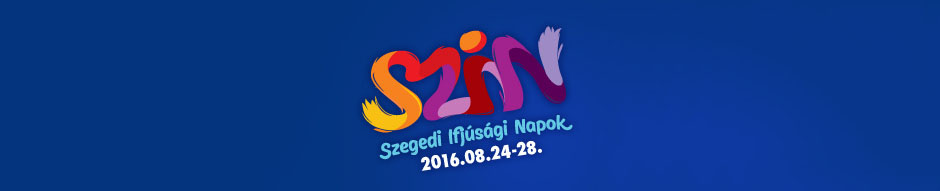 #csaktermészetesen
Jégpohár és Ehető Kanál a SZIN-enAz egyetlen hazai Greener Festival díjas rendezvény, a Szegedi Ifjúsági Napok (SZIN) idén számos öko-újdonsággal rukkol elő: fellép a Jégpohár, a RE:kocsma, az Ehető Kanál, a Beszélő fák, a Szalma Szívószál, a RE:pohár, a Komposzt WC és még sokan mások az idei ökoSZIN-en.A Szegedi Ifjúsági Napok 2008-óta igyekszik népszerűsíteni az ökotudatos fesztiválozást, ennek elismeréseként már 2009-ben - legelső és azóta is egyedüli magyarként - kapta meg a környezettudatos fesztiválokat díjazó nemzetközi Greener Festival Awards-ot, olyan fesztiválok mellett, mint a Glastonbury vagy a T-in-the-Park. A SZIN céljai e téren azóta is változatlanok és idén több újdonsággal is jelentkezik a környezetbarát fesztivál, hogy minél több emberhez eljuttassa az ökogondolkodás fontosságát.Szemétmentes fesztivál, segíts Te is!“A fesztiválokon - biztonsági okok miatt - nem lehet semmi balesetveszélyes eszköz (fém, porcelán, üveg stb), ezért rengeteg az egyszer használatos műanyag, ami óriási nyersanyag és energia pazarlás” – magyarázza Mangel Koppány, a SZIN öko-szakértője. Ezekre keresnek olyan környezetbarát megoldásokat, mint pl. a RE:pohár és a komposzt étkészlet, melyek bevezetésével 2010-ben is több mint 20%-kal csökkentették a SZIN-en keletkező szemét mennyiségét. Idén – mások mellett - egy olyan csapattal, a Világbéke Műhellyel dolgoznak együtt a SZIN-en, akik három újdonsággal is készülnek a fesztiválra, olyanokkal, melyek használatával tovább csökken a fesztiválokon keletkező szemét mennyisége. Az Ehető Kanalat, a Jég Felespoharat illetve a Szalma Szívószálat a KINO re:kocsmában tudják majd kipróbálni a fesztiválozók. A re:kocsma egyébként az ÖKO-SZIN kísérleti helye, ahol az a cél, hogy a fesztivál ideje alatt egyetlen gramm szemetet se termeljenek. Itt lehet majd komposztálni a tányért, villát, kést, poharat, többször használni a söröskorsókat, sőt még a WC is öko/komposzt lesz, amit a RE:pohár mellé kapott, ECOTOI tiszta WC karszalaggal lehet majd igénybe venni. #csaktermészetesen“A szemétprobléma mellett a fő üzenetünk, hogy vegyük észre és használjuk a minket körbevevő természet adottságait, mert az jó nekünk”- mondja az öko-szakértő. “És ha jó, akkor kevesebb feszültség lesz bennünk, amit felesleges fogyasztással akarnánk kompenzálni” – teszi hozzá. Ehhez elég, ha az ember sétálgat néha egy kicsit #mezítláb, ami egy természetes talpmasszázs is egyben vagy befekszik néha a #kultúrszoliba, azaz kifekszik napozni egy könyvvel a kezében, vagy csak azt mondja, hogy #szeretemafákat, mert a fáramászás, a fa gyümölcse jó dolog, az oxigéntermelés pedig nélkülözhetetlen az élethez. De részt vehetünk a fesztiválon élőben, előtte pedig a Facebookon (fb/ökoszin) zajló fotós játékon, ahol jövő évi SZIN bérleteket nyerhet, az, aki #csaktermészetesen viselkedik. Aki pedig egyetért az öko-SZIN céljaival, történetesen, hogy minél kevesebb szemét legyen a fesztiválokon, támogathatja az újdonságok megvalósításában a Világbéke Műhelyt, cserébe a szervezők vendégül látják SZIN-en és a RE:kocsmában. Támogatni pedig itt lehet: indiegogo/szalmaszal: https://www.indiegogo.com/projects/szalma-szivoszal/x/14319142#/
indiegogo/jegpohar: https://www.indiegogo.com/projects/jegpohar/x/14319142#/
indiegogo/ehetokanal: https://www.indiegogo.com/projects/ehetokanal/x/14319142#/ További információ és részletek: szin.org/ökoszin, FB/ökoSZINSZIN, 2016. július 15.Vető Viktóriapresspresso20 4113504